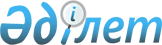 О признании утратившим силу постановления акимата Шемонаихинского района от 14 ноября 2017 года № 295 "Об утверждении государственного образовательного заказа на дошкольное воспитание и обучение, размера родительской платы"Постановление акимата Шемонаихинского района Восточно-Казахстанской области от 4 апреля 2019 года № 98. Зарегистрировано Департаментом юстиции Восточно-Казахстанской области 5 апреля 2019 года № 5836
      Примечание РЦПИ.

      В тексте документа сохранена пунктуация и орфография оригинала.
      В соответствии со статьей 27, 50 Закона Республики Казахстан от 06 апреля 2016 года "О правовых актах" акимат Шемонаихинского района ПОСТАНОВЛЯЕТ:
      1. Признать утратившим силу постановление акимата Шемонаихинского района от 14 ноября 2017 года № 295 "Об утверждении государственного образовательного заказа на дошкольное воспитание и обучение, размера родительской платы" (зарегистрировано в Реестре государственной регистрации нормативно правовых актов за № 5302 от 29 ноября 2017 года).
      2. Контроль за исполнением настоящего постановления возложить на заместителя акима района Лисину В.В.
      3. Настоящее постановление вводится в действие по истечении десяти календарных дней после дня его первого официального опубликования.
					© 2012. РГП на ПХВ «Институт законодательства и правовой информации Республики Казахстан» Министерства юстиции Республики Казахстан
				
      Аким Шемонаихинского района

Г. Акулов
